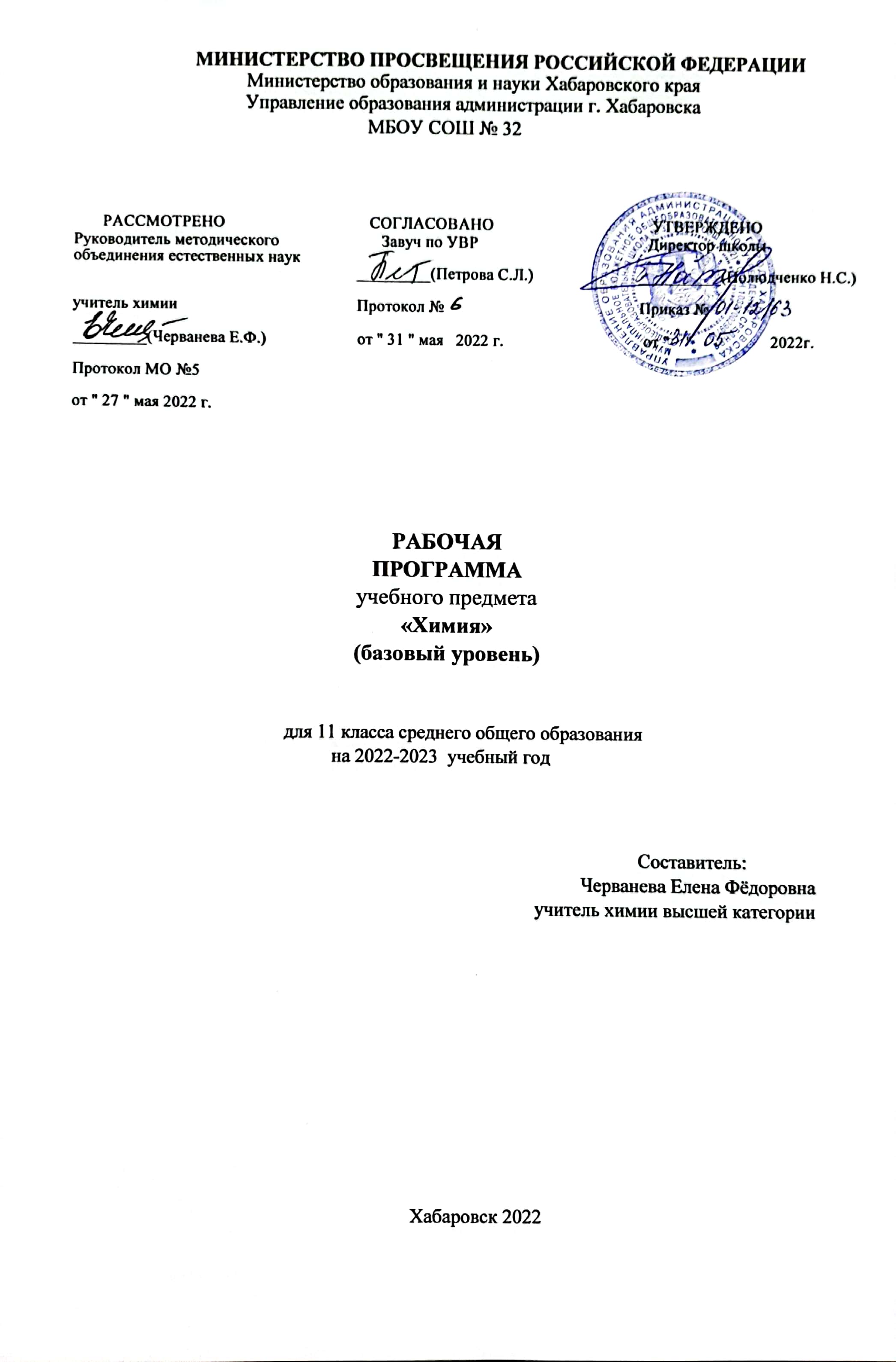 Пояснительная запискаДанная рабочая программа ориентирована и реализуется в соответствии с:Федеральным законом от 29.12.2012 № 273-ФЗ "Об образовании в Российской Федерации";Приказом  Минобрнауки России от 17.05.2012 N 413 (ред. от 29.06.2017) "Об утверждении федерального государственного образовательного стандарта среднего общего образования" (Зарегистрировано в Минюсте России 07.06.2012 N 24480);  Приказом Министерства образования и науки от 29 июня 2017 года №613 «О внесении изменений в федеральный государственный образовательный стандарт среднего общего образования, утвержденный приказом Министерства образования и науки Российской Федерации от 17 мая 2012 года № 413»; Примерной основной образовательной программой среднего общего образования, одобренной решением федерального учебно-методического объединения по общему образованию, протокол от 28 июня 2016 г. № 2/16-з; Приказ Министерства просвещения Российской Федерации от 22.03.2021 г. № 115 «Об утверждении Порядка организации и осуществлении образовательной деятельности по основным образовательным программам начального общего, основного общего и среднего общего образования». Федеральный перечень учебников, рекомендуемых к использованию при реализации имеющих государственную аккредитацию образовательных программ начального общего, основного общего, среднего общего образования, утвержденный приказом Министерства просвещения Российской Федерации от 28 декабря 2018 г. N 345.Постановление Главного государственного санитарного врача Российской Федерации от 28 сентября 2020 г. N 28 г. Москва "Об утверждении санитарных правил СП 2.4.3648-20 "Санитарно-эпидемиологические требования организации воспитания и обучения, отдыха и оздоровления детей и молодёжи".ООП СОО МБОУ СОШ №32.               Учебным планом МБОУ СОШ №32Учебный предмет химия изучается в 11 классе, рассчитан на 34 часа (1ч в неделю). Базовым учебным пособием для изучения предмета является учебник 11 класса для общеобразовательных учреждений Рудзитис Г. Е., Фельдман Ф. Г. «Химия. 11 класс.» - М.: Просвещение, 2019 г;Тематическое планирование составлено в соответствии с базовым учебником 11 класса. Авторская программа уплотнена на 1 час. Данные изменения авторской программы были осуществлены в соответствии с учебным планом школы, в котором на изучении химии в 11 классе выделяется 1 час в неделю (34 ч. в уч. год).Курс «Химия» имеет комплексный характер, включает основы общей, неорганической химии. Главной идеей является создание базового комплекса опорных знаний по химии, выраженных в форме, соответствующей возрасту учащихся. Ведущая роль в раскрытии содержания курса химии 11 класса принадлежит электронной теории, периодическому закону и системе химических элементов как наиболее общим научным основам химии. В данном курсе систематизируются, обобщаются и углубляются знания о ранее изученных теориях и законах химической науки, химических процессах и производствах. Данная программа предусматривает формирование у учащихся общеучебных умений и навыков, универсальных способов деятельности и ключевых компетенций.Одной из важнейших задач  является подготовка обучающихся к осознанному и ответственному выбору жизненного и профессионального пути. Обучающиеся должны научиться самостоятельно ставить цели и определять пути их достижения, использовать приобретенный в школе опыт деятельности в реальной жизни, за рамками учебного процесса.Целями изучения химии в средней (полной) школе являются:формирование умения видеть и понимать ценность образования, значимость химического знания для каждого человека независимо от его профессиональной деятельности; умение различать факты и оценки, сравнивать оценочные выводы, видеть их связь с критериями оценок и связь критериев с определенной системой ценностей, формулировать и обосновывать собственную позицию;формирование целостного представления о мире, представления о роли химии в создании современной естественно-научной картины мира, умения объяснять объекты и процессы окружающей действительности (природной, социальной, культурной, технической среды), используя для этого химические знания;приобретение опыта разнообразной деятельности, опыта познания и самопознания, ключевых навыков (ключевых компетентностей), имеющих универсальное значение для различных видов деятельности – навыков решения проблем, принятия решений, поиска, анализа и обработки информации, коммуникативных навыков, навыков измерений, сотрудничества, безопасного обращения с веществами в повседневной жизни.освоение знаний о химической составляющей естественнонаучной картины мира, важнейших химических понятий, законах и теориях;овладение умениями применять полученные знания для объяснения разнообразных химических явлений и свойств веществ, оценки роли химии в развитии современных технологий и получении новых материалов;развитие познавательных интересов и интеллектуальных способностей в процессе самостоятельного приобретения химических знаний с использованием различных источников информации, в том числе компьютерных;воспитание убежденности в позитивной роли химии в жизни современного общества, необходимости химически грамотного отношения к своему здоровью и к окружающей среде;применение полученных знаний и умений для безопасного использования веществ и материалов в быту, сельском хозяйстве и на производстве, решения практических задач в повседневной жизни, предупреждения явлений, наносящих вред здоровью человека и окружающей среде.Большой вклад в достижение главных целей среднего (полного) общего образования вносит изучение химии, которое призвано обеспечить:формирование системы химических знаний как компонента естественно-научной картины мира;развитие личности обучающихся, их интеллектуальное и нравственное совершенствование, формирование у них гуманистических отношений и экологически целесообразного поведения в быту и трудовой деятельности;выработку понимания общественной потребности в развитии химии, а также формирование отношения к химии как возможной области будущей практической деятельности;формирование умения безопасного обращения с веществами, используемыми в повседневной жизни.В основу программы положен принцип развивающего обучения. Программа опирается на материал, изученный в 8–9 классах, поэтому некоторые темы курса рассматриваются повторно, но уже на более высоком теоретическом уровне. Такой подход позволяет углублять и развивать понятие о веществе и химическом процессе, закреплять пройденный материал в активной памяти учащихся, а также сохранять преемственность в процессе обучения.Программа обеспечивает сознательное усвоение учащимися важнейших химических законов, теорий и понятий; формирует представление о роли химии в развитии разнообразных отраслей производства; знакомит с веществами, окружающими человека. При этом основное внимание уделяется сущности химических реакций и методам их осуществления, а также способам защиты окружающей среды.Программа составлена с учетом ведущей роли химического эксперимента. Предусматриваются все виды школьного химического эксперимента — демонстрации, лабораторные опыты и практические работы. Рабочая программа по химии реализуется через формирование у учащихся общеучебных умений и навыков, универсальных способов деятельности и ключевых компетенций за счёт использования технологий коллективного обучения, опорных конспектов, дидактических материалов, и применения технологии графического представления информации при структурировании знаний.Реализация данной программы в процессе обучения позволит учащимся усвоить ключевые химические компетенции и понять роль химии среди других наук о природе, значение ее для человечества.Курс химии обладает возможностями для формирования коммуникативных ценностей, основу которых составляют процесс общения и грамотная речь. Коммуникативные ценности способствуют:правильному использованию химической терминологии и символики;развитию потребности вести диалог, выслушивать мнение оппонента, участвовать в дискуссии;развитию способности открыто выражать и аргументированно отстаивать свою точку зрения.Требования к уровню подготовки обучающихся на ступени среднего (полного) образованияРезультаты освоения курса химии.        Деятельность образовательного учреждения общего образования в обучении химии в средней (полной) школе направлена на достижение следующих личностных результатов:в ценностно-ориентационной сфере – воспитание чувства гордости за российскую химическую науку, гуманизма, целеустремленности;в трудовой сфере – готовность к осознанному выбору дальнейшей образовательной траектории;в познавательной сфере – умение управлять своей познавательной деятельностью.Метапредметными результатами освоения выпускниками основной школы программы по химии являются:использование умений и навыков различных видов познавательной деятельности, применение основных методов познания (системно-информационный анализ, моделирование) для изучения различных сторон окружающей действительности;использование основных интеллектуальных операций: формулирование гипотез, анализ и синтез, сравнение, обобщение, систематизация, выявление причинно-следственных связей, поиск аналогов;умение генерировать идеи и определять средства, необходимые для их реализации;умение определять цели и задачи деятельности, выбирать средства реализации цели и применять их на практике;использование различных источников информации, понимание зависимости содержания и формы представления информации от целей коммуникации и адресата.Метапредметные результаты освоения образовательной программы по химии отражают овладение универсальными познавательными действиями.1) умением использовать приёмы логического мышления при освоении знаний: раскрывать смысл химических понятий (выделять их характерные признаки, устанавливать взаимо​связь с другими понятиями), использовать понятия для объяснения отдельных фактов и явлений; выбирать основания и критерии для классификации химических веществ и химических реакций; устанавливать причинно-следственные связи между объектами изучения; строить логические рассуждения (индуктивные, дедуктивные, по аналогии); делать выводы и заключения; 
2) умением применять в процессе познания понятия (предметные и метапредметные), 
символические (знаковые) модели, используемые в химии, преобразовывать широко применяемые в химии модельные представления — химический знак (символ элемента), химическая формула и уравнение химической реакции — при решении учебно-познавательных задач; с учётом этих модельных представлений выявлять и характеризовать существенные признаки изучаемых объектов— химических веществ и химических реакций; выявлять общие закономерности, причинно-следственные связи и противоречия в изучаемых процессах и явлениях; предлагать критерии для выявления этих закономерностей и противоречий; самостоятельно выбирать способ решения учебной задачи (сравнивать несколько вариантов решения, выбирать наиболее подходящий с учётом самостоятельно выделенных критериев);Универсальными коммуникативными действиями 
1) умением задавать вопросы (в ходе диалога и/или дискуссии) по существу обсуждаемой темы, формулировать свои предложения относительно выполнения предложенной задачи; 
2) приобретение опыта презентации результатов выполнения химического эксперимента (лабораторного опыта, лабораторной работы по исследованию свойств веществ, учебного прое​к​та); 3) заинтересованность в совместной со сверстниками познавательной и исследовательской деятельности при решении возникающих проблем на основе учёта общих интересов и согла​сования позиций (обсуждения, обмен мнениями, «мозговые штурмы», координация совместных действий, определение критериев по оценке качества выполненной работы и др.); 	Универсальными регулятивными действиями 
1) умением самостоятельно определять цели деятельности, планировать, осуществлять, 
контролировать и при необходимости корректировать свою деятельность, выбирать наиболее эффективные способы решения учебных и познавательных задач, самостоятельно составлять или корректировать предложенный алгоритм действий при выполнении заданий с учётом получения новых знаний об изучаемых объектах — веществах и реакциях; оценивать соответствие полученного результата заявленной цели; 
2) умением использовать и анализировать контексты, предлагаемые в условии заданий.В области предметных результатов образовательное учреждение общего образования предоставляет ученику возможность на ступени среднего (полного) общего образования научиться:в познавательной сфере:давать определения научным понятиям;описывать демонстрационные и самостоятельно проводимые эксперименты, используя для этого естественный (русский) язык и язык химии;описывать и различать изученные классы неорганических и органических соединений, химические реакции;классифицировать изученные объекты и явления;наблюдать демонстрируемые и самостоятельно проводимые опыты, химические реакции, протекающие в природе и в быту;делать выводы и умозаключения из наблюдений, изученных химических закономерностей, прогнозировать свойства неизученных веществ по аналогии со свойствами изученных;структурировать изученный материал;интерпретировать химическую информацию, полученную из других источников;описывать строение атомов элементов I-IV периодов с использованием электронных конфигураций атомов;моделировать строение простейших молекул неорганических и органических веществ, кристаллов;в ценностно-ориентационной сфере:анализировать и оценивать последствия для окружающей среды бытовой и производственной деятельности человека, связанной с переработкой веществ;в трудовой сфере:проводить химический эксперимент;в сфере физической культуры:оказывать первую помощь при отравлениях, ожогах и других травмах, связанных с веществами и лабораторным оборудованием.Межпредметные связи Реализация межпредметных связей при изучении химии в 8 классе осуществляется черезиспользование как общих естественно-научных понятий, так и понятий, являющихся системными для отдельных предметов естественно-научного цикла.Общие естественно-научные понятия: научный факт, гипотеза, теория, закон, анализ, синтез, классификация, периодичность, наблюдение, эксперимент, моделирование, измерение, модель, явление.Физика: материя, атом, электрон, протон, нейтрон, ион, нуклид, изотопы, радиоактивность, молекула, электрический заряд, вещество, тело, объём, агрегатное состояние вещества, газ, физические величины, единицы измерения, космос, планеты, звёзды, Солнце.Биология: фотосинтез, дыхание, биосфера.География: атмосфера, гидросфера, минералы, горные породы, полезные ископаемые, топливо, водные ресурсы.Ученик на базовом уровне получит возможность научиться:использовать методы научного познания при выполнении проектов и учебно-исследовательских задач по изучению свойств, способов получения и распознавания веществ;объяснять природу и способы образования химической связи: ковалентной (полярной, неполярной), ионной, металлической, водородной – с целью определения химической активности веществ;устанавливать генетическую связь между классами органических и неорганических веществ для обоснования взаимосвязи.Дополнительная литература для учителя.1. Дидактический материал по химии для 10 – 11 классов: пособие для учителя/А.М.Радецкий, В.П. Горшкова, Л.Н. Кругликова.-М.: Просвещение, 2013. – 79 с.2. Контрольные работы по химии в 10 – 11 классах: пособие для учителя/ А.М. Радецкий.-М.: Просвещение, 2013.-96 с.3. Начала химии. Современный курс для поступающих в ВУЗы: учебное пособие для ВУЗов/ Н.Е. Кузьменко, В.В. Еремин, В.А. Попков.-9-е издание, переработанное и дополненное.-М.: Экзамен, 2018.-832 с.Материально- техническое обеспечениеНаглядные пособия: серии таблиц по неорганической, органической химии, химическим производствам, коллекции, модели молекул, наборы моделей атомов для составления моделей молекул комплект кристаллических решеток, модели заводских аппаратов химических производств и металлургии.Приборы, наборы посуды, лабораторных принадлежностей для химического эксперимента, наборы реактивов. Наличие лабораторного оборудования и реактивов позволяет формировать культуру безопасного обращения с веществами, выполнять эксперимент по распознаванию важнейших неорганических и органических веществ, проводить экспериментальные работы исследовательского характера.Наличие компьютера в классе, доступа в кабинете информатики к ресурсам Интернет, наличие комплекта компакт-дисков по предмету позволяет создавать мультимедийное сопровождение уроков химии, проводить учащимися самостоятельный поиск химической информации, использовать компьютерные технологии для обработки и передачи химической информации, её представления в различных формах.СОДЕРЖАНИЕ УЧЕБНОГО ПРЕДМЕТА  11 класс (34ч; 1ч. в неделю)Теоретические основы химии  19 чВажнейшие химические понятия и законы. Химический элемент. Атомный номер. Массовое число. Нуклиды. Радионуклиды. Изотопы.Закон сохранения массы веществ. Закон сохранения и превращения энергии. Дефект массы.Периодический закон. Электронная конфигурация. Графическая электронная формула. Распределение электронов в атомах элементов малых и больших периодов, s-, p-, d-, f-элементы. Лантаноиды. Актиноиды. Искусственно полученные элементы. Валентность. Валентные возможности атомов. Водородные соединения.Строение вещества. Ионная связь. Ковалентная (полярная и неполярная) связь. Электронная формула. Металлическая связь. Водородная связь.Гибридизация атомных орбиталей.Кристаллы: атомные, молекулярные, ионные, металлические. Элементарная ячейка.Полиморфизм. Полиморфные модификации. Аллотропия. Изомерия. Гомология. Химический синтез.Химические реакции. Окислительно-восстановительные реакции. Реакции разложения, соединения, замещения, обмена. Экзотермические и эндотермические реакции. Обратимые и необратимые реакции. Тепловой эффект реакции. Закон Гесса. Термохимические уравнения. Теплота образования. Теплота сгорания.Скорость химической реакции. Активированный комплекс. Закон действующих масс. Кинетическое уравнение реакции.Химическое равновесие. Принцип Ле Шателье.Растворы. Дисперсные системы. Растворы. Грубодисперсные системы (суспензии и эмульсии). Коллоидные растворы (золи). Аэрозоли.Способы выражения концентрации растворов. Молярная концентрация (молярность).Электролиты. Электролитическая диссоциация. Степень диссоциации. Константа диссоциации. Водородный показатель. Реакции ионного обмена.Гидролиз органических веществ. Гидролиз солей.Электрохимические реакции. Гальванический элемент. Электроды. Анод. Катод. Аккумулятор. Топливный элемент. Электрохимия.Ряд стандартных электродных потенциалов. Стандартные условия. Стандартный водородный электрод.Коррозия металлов. Химическая и электрохимическая коррозия.Электролиз. Электролиз водных растворов. Электролиз расплавов.Неорганическая химия – 11 чМеталлы. Способы получения металлов. Легкие и тяжёлые металлы. Легкоплавкие и тугоплавкие металлы. Металлические элементы А- и Б-групп. Медь. Цинк. Титан. Хром. Железо. Никель. Платина. Сплавы. Легирующие добавки. Чёрные металлы. Цветные металлы. Чугун. Сталь. Легированные стали.Оксиды и гидроксиды металлов.Неметаллы. Простые вещества — неметаллы. Углерод. Кремний. Азот. Фосфор. Кислород. Сера. Фтор. Хлор.Кислотные оксиды. Кислородсодержащие кислоты. Серная кислота. Азотная кислота. Водородные соединения неметаллов.Генетическая связь неорганических и органических веществ.Химия и жизнь – 3 чХимическая промышленность. Химическая технология. Химические загрязнения.Демонстрации.Модели ионных, атомных, молекулярных и металлических кристаллических решёток.Различные типы химических реакций, видеоопыты по неорганической химии.Образцы металлов и их соединений, сплавов.Взаимодействие металлов с кислородом, кислотами, водой.Доказательство амфотерности алюминия и его гидроксида.Взаимодействие меди и железа с кислородом; взаимодействие меди и железа        с кислотами (серная, соляная).Получение гидроксидов меди (II) и хрома (III), оксида меди.Взаимодействие оксидов и гидроксидов металлов с кислотами.Доказательство амфотерности соединений хрома(III)Образцы неметаллов.Модели кристаллических решёток алмаза и графита.Получение аммиака и хлороводорода, растворение их в воде, доказательство кислотно-основных свойств этих веществ.Сжигание угля и серы в кислороде, определение химических свойств продуктов сгорания. Взаимодействие с медью концентрированной серной кислоты, концентрированной и разбавленной азотной кислоты.Образцы средств бытовой химии, инструкции по их применению.Лабораторные опыты.Изучение влияния различных факторов на скорость химических реакцийОпределение реакции среды универсальным индикатором.Гидролиз солей.Практические работыПриготовление растворов с заданной молярной концентрацией».Решение экспериментальных задач по теме «Металлы»Решение экспериментальных задач по теме «Неметаллы»ТЕМАТИЧЕСКОЕ ПЛАНИРОВАНИЕ 11 КЛАСС (базовый уровень)                                  Направления проектной деятельности обучающихся: ТРЕБОВАНИЯ К УРОВНЮ ПОДГОТОВКИ ВЫПУСКНИКОВ СРЕДНЕЙ (ПОЛНОЙ)ОБЩЕОБРАЗОВАТЕЛЬНОЙ ШКОЛЫВ результате изучения учебного предмета «Химия» на уровне среднего общего образования на базовом уровне выпускник научится:раскрывать на примерах роль химии в формировании современной научной картины мира и в практической деятельности человека;демонстрировать на примерах взаимосвязь между химией и другими естественными науками;раскрывать на примерах положения теории химического строения А.М. Бутлерова;понимать физический смысл периодического закона Д.И. Менделеева и на его основе объяснять зависимость свойств химических элементов и образованных ими веществ от электронного строения атомов;объяснять причины многообразия веществ на основе общих представление об их составе и строении;применять правила систематической международной номенклатуры как средства различения и идентификации веществ по их составу и строению;составлять молекулярные и структурные формулы органических веществ как носителей информации о строении вещества, его свойствах и принадлежности к определенному классу соединений;характеризовать органические вещества по составу, строению и свойствам, устанавливать причинно-следственные связи между данными характеристиками вещества;приводить примеры химических реакций, раскрывающих характерные свойства типичных представителей классов органических соединений, с целью их идентификации и объяснения области применения;прогнозировать возможность протекания химических реакций на основе знаний о типах химической связи в молекулах реагентов и их реакционной способности;использовать знания о составе, строении и химических свойствах веществ для их безопасного применения в практической деятельности;приводить примеры практического использования продуктов переработки нефти и природного газа, высокомолекулярных соединений (полиэтилена, синтетического каучука, ацетатного волокна);проводить опыты по распознанию органических веществ (глицерина, уксусной кислоты, непредельных жиров, глюкоза, крахмала, белков) в составе пищевых продуктов и косметических средств;владеть правилами и приёмами безопасной работы с химическими веществами и лабораторным оборудованием;устанавливать зависимость скорости химической реакции и смещения химического равновесия от различных факторов с целью определения оптимальных условий протекания химических процессов;приводить пример гидролиза солей в повседневной жизни человека;приводить примеры окислительно-восстановительных реакций в природе, производственных процессах и жизнедеятельности организмов;приводить примеры химических реакций, раскрывающих общие химические свойства простых веществ-металлов и неметаллов;проводить расчёты на нахождение молекулярной формулы углеводорода по продуктам сгорания и по его относительной плотности и массовым долям элементов, входящих в его состав;владеть правилами безопасного обращения с едкими, горючими и токсичными веществами, средствами бытовой химии;осуществлять поиск химической информации по названиям, идентификаторам, структурным формулам веществ;критически оценивать и интерпретировать химическую информацию, содержащуюся в сообщениях средств массовой информации, ресурсах Интернета, научно-популярных статьях, с точки зрения естественно-научной корректности в целях выявления ошибочных суждений и формирования собственной позиции;представлять пути решения глобальных проблем, стоящих перед человечеством (экологических, энергетических, сырьевых) и роль химии в решении этих проблем.Выпускник получит возможность научиться:иллюстрировать примерами становление и эволюцию органической химии как науки на различных исторических этапах её развития;использовать методы научного познания при выполнении проектов и учебно-исследовательских задач по изучению свойств, способов получения и распознавания органических веществ;объяснять природу и способы образования химической связи: ковалентной (полярной и неполярной), ионной, металлической, водородной-с целью определения активности веществ;устанавливать генетическую связь между классами органических веществ для обоснования принципиальной возможности получения органических соединений заданного состава и строения;устанавливать взаимосвязи между фактами и теорией, причиной и следствием при анализе проблемных ситуаций и обосновании принимаемых решений на основе химических знаний.КРИТЕРИИ ОЦЕНКИ УЧЕБНОЙ ДЕЯТЕЛЬНОСТИРезультаты обучения химии должны соответствовать общим задачам предмета и требованиям к его усвоению. Оценка теоретических знанийОтметка «5»:     ответ полный и правильный на основании изученных теорий;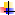      материал изложен в определенной логической последовательности, литературным языком;     ответ самостоятельный. Отметка «4»:     ответ полный и правильный на основании изученных теорий;     материал изложен в определенной логической последовательности, при этом допущены две-три несущественные ошибки, исправленные по требованию учителя. Отметка «3»:  ответ полный, но при этом допущена существенная ошибка или ответ неполный, несвязный. Отметка «2»:  при ответе обнаружено непонимание учащимся основного содержания учебного материала или допущены существенные ошибки, которые учащийся не может исправить при наводящих вопросах учителя.  Оценка экспериментальных умений Оценка ставится на основании наблюдения за учащимся и письменного отчета за работу. Отметка «5»:     работа выполнена полностью и правильно, сделаны правильные наблюдения и выводы;     эксперимент проведен по плану с учетом техники безопасности и правил работы с веществами и оборудованием;     проявлены организационно-трудовые умения (поддерживаются чистота рабочего места и порядок на столе, экономно используются реактивы). Отметка «4»: работа выполнена правильно, сделаны правильные наблюдения и выводы, но при этом эксперимент проведен не полностью или допущены несущественные ошибки в работе с веществами и оборудованием. Отметка «3»: работа выполнена правильно не менее чем наполовину или допущена существенная ошибка в ходе эксперимента, в объяснении, в оформлении работы, в соблюдении правил техники безопасности при работе с веществами и оборудованием, которая исправляется по требованию учителя. Отметка «2»: допущены две (и более) существенные ошибки в ходе эксперимента, в объяснении, в оформлении работы, в соблюдении правил техникибезопасности при работе с веществами и оборудованием, которые учащийся не может исправить даже по требованию учителя. Оценка умений решать экспериментальные задачи Отметка «5»:     эксперимент проведен по плану с учетом техники безопасности и правил работы с веществами и оборудованием;     проявлены организационно-трудовые умения (поддерживаются чистота рабочего места и порядок на столе, экономно используются реактивы). Отметка «4»:     работа выполнена правильно, сделаны правильные наблюдения и выводы, но при этом эксперимент проведен не полностью или допущены несущественные     ошибки в работе с веществами и оборудованием. Отметка «3»:  работа выполнена правильно не менее чем наполовину или допущена существенная ошибка в ходе эксперимента, в объяснении, в оформлении работы, в соблюдении правил техники безопасности при работе с веществами и оборудованием, которая исправляется по требованию учителя. Отметка «2»: допущены две (и более) существенные ошибки в ходе эксперимента, в объяснении, в оформлении работы, в соблюдении правил техники безопасности при работе с веществами и оборудованием, которые учащийся не может исправить даже по требованию учителя.  Оценка умений решать расчетные задачи Отметка «5»: в логическом рассуждении и решении нет ошибок, задача решена рациональным способом. Отметка «4»: в логическом рассуждении и решении нет существенных ошибок, но задача решена нерациональным способом или допущено не более двух несущественных ошибок. Отметка «3»:  в логическом рассуждении нет существенных ошибок, но допущена существенная ошибка в математических расчетах. Отметка «2»:имеются существенные ошибки в логическом рассуждении и решении.  Оценка письменных контрольных работ Отметка «5»: ответ полный и правильный, возможна несущественная ошибка. Отметка «4»: ответ неполный или допущено не более двух несущественных ошибок. Отметка «3»: работа выполнена не менее чем наполовину, допущена одна существенная ошибка и две-три несущественные. Отметка «2»: работа выполнена менее чем наполовину или содержит несколько существенных ошибок. При оценке выполнения письменной контрольной работы необходимо учитывать требования единого орфографического режима. Отметка за итоговую контрольную работу корректирует предшествующие отметки за четверть, полугодие, год.Формы текущего контроля успеваемости обучающихся являются:Формы письменной проверки:- письменная проверка - это письменный ответ обучающегося на один или систему вопросов (заданий). К письменным ответам относятся: домашние, проверочные, контрольные, лабораторные, практические, творческие работы; письменные ответы на вопросы теста; рефераты, эссе, синквейн, письменные отчеты о наблюдениях.Формы устной проверки:- устная проверка - это устный ответ обучающегося на один или систему вопросов в форме рассказа, беседы, собеседования, зачет, игра и другое.Комбинированная проверка предполагает сочетание письменных и устных форм проверок.При проведении контроля качества освоения содержания учебных программ обучающихся могут использоваться информационно - коммуникационные технологии.Учебно – методический комплект.Программа предлагается для работы по новым учебникам химии авторов Г.Е. Рудзитиса и Ф.Г. Фельдмана, прошедшим экспертизу РАН и РАО и вошедшим в Федеральный перечень учебников, рекомендованных Министерством образования и науки РФ к использованию в образовательной процессе в общеобразовательных учреждениях на 2021 – 2022 учебный год.1. Рудзитис Г.Е., Фельдман Ф.Г., Химия. 11 класс. – М.: Просвещение, 20212. Рудзитис Г.Е., Фельдман Ф.Г., Химия. 10 класс. – М.: Просвещение, 20213. Гара Н.Н. Химия. Программы общеобразовательных учреждений. – М.: Просвещение, 20194. Брейгер Л.М., Баженова А.Е., Химия 8-11 классы. Развернутое тематическое планирование по учебникам Рудзитиса Г.Е., Фельдмана Ф.Г., Волгоград, Учитель, 20205. Химический эксперимент в школе. 10 класс: учебно-методическое пособие/О.С.Габриэлян, Л.П.Ватлина.-М.: Дрофа, 2018.-208 с.7. Химия: 11 класс: методическое пособие для учителя/А.Ю. Гранкова.-М.: АСТ, 2020.-158 с.8. Хомченко И.Г. Сборник задач и упражнений по химии для средней школы. – М.: «Издательство Новая Волна», 20199.Доронькин В.Н. Химия. Карманный справочник.9-11 классы: учебно-методическое пособие/В.Н. Доронькин, А.Г. Бережная, Т.В. Сажнева, В.А.Февралёва. – Ростов н/Д: Легион, 2021.- 336 с. – (Готовимся к ЕГЭ).Интернет ресурсы1.http://www.school-collection.edu.ru2. http://fcior.edu.ru3.http://window.edu.ru4.http://www.school.edu.ru 5 .http://www.openclass.ru 6. http://www.mon.gov.ru (Министерство образования и науки)7. http://www.fipi.ru  (портал ФИПИ – Федеральный институт педагогических измерений)8. http://www.ege.edu.ru  (информационной поддержки ЕГЭ)9. http://www.probaege.edu.ru (портал Единый экзамен)10. http://edu.ru/index.php (федеральный портал «Российское образование»)11. http://www.infomarker.ru/top8.html RUSTEST.RU (федеральный центр тестирования)12. http://www.pedsovet.org  (Всероссийский Интернет-Педсовет)13. http://www.chemistry.ssu.samara.ru/ (виртуальный учебник по химии)14. http://www.schoolchemistry.by.ru/ (школьная химия)15. http://www.mec.tgl.ru/index.php?module=subjects&func=viewpage&pageid=149(каталог образовательных ресурсов по химии)16. http://www.alhimik.ru/fun/games.html  (химические игры Алхимик)17. http://home.uic.tula.ru/~zanchem/index.htm (занимательная химияДополнительная литература для учителя.1. Дидактический материал по химии для 10 – 11 классов: пособие для учителя/А.М.Радецкий, В.П. Горшкова, Л.Н. Кругликова.-М.: Просвещение, 2021. – 79 с.2. Контрольные работы по химии в 10 – 11 классах: пособие для учителя/ А.М. Радецкий.-М.: Просвещение, 2020.-96 с.3. Начала химии. Современный курс для поступающих в ВУЗы: учебное пособие для ВУЗов/ Н.Е. Кузьменко, В.В. Еремин, В.А. Попков.-9-е издание, переработанное и дополненное.-М.: Экзамен, 2018.-832 с.Материально- техническое обеспечениеНаглядные пособия: серии таблиц по неорганической, химическим производствам, коллекции, модели молекул, наборы моделей атомов для составления моделей молекул комплект кристаллических решеток, модели заводских аппаратов химических производств и металлургии.Приборы, наборы посуды, лабораторных принадлежностей для химического эксперимента, наборы реактивов. Наличие лабораторного оборудования и реактивов позволяет формировать культуру безопасного обращения с веществами, выполнять эксперимент по распознаванию важнейших неорганических и органических веществ, проводить экспериментальные работы исследовательского характера.Наличие компьютера и проектора в классе, , наличие комплекта компакт-дисков по предмету позволяет создавать мультимедийное сопровождение уроков химии, проводить учащимися самостоятельный поиск химической информации, использовать компьютерные технологии для обработки и передачи химической информации, её представления в различных формах.№ темыТемаКоличество часовКоличество КРКоличество ПРТеоретические основы химии – 19 чТеоретические основы химии – 19 чТеоретические основы химии – 19 чТеоретические основы химии – 19 чТеоретические основы химии – 19 ч1 1.1. Важнейшие химические понятия и законы40021.2. Строение вещества30031.3.Химические реакции30041.4. Растворы50151.5. Электрохимические реакции410Неорганическая химия – 11 чНеорганическая химия – 11 чНеорганическая химия – 11 чНеорганическая химия – 11 чНеорганическая химия – 11 ч62.1 Металлы60172.2. Неметаллы511Химия и жизнь – 3 чХимия и жизнь – 3 чХимия и жизнь – 3 чХимия и жизнь – 3 чХимия и жизнь – 3 чИтого3423Направления проектной деятельности обучающихсяСрок реализации11 класс1.Творческоесентябрь Химия вокруг нас2. ИсследовательскоеянварьИсследование снега2. ИсследовательскоеапрельИсследование почвы Исследование воздуха3. Практико-ориентированноеноябрь-декабрьИзучение химических веществ в быту4.ИнформационноемартУчёные химикиАктуальные открытия химии5. Игровоеапрель-майЗанимательная химияИз чего сделаны игрушки?6.СоциальноемайУтилизация полимеров